20.02.2023Соцзаказ и соцпредпринимательство: «доброму» бизнесу края доступны новые возможности для развитияВ Красноярском крае предприниматели могут оказывать жителям региона услуги ухода на дому и компенсировать свои затраты. Такая возможность есть благодаря механизму социального заказа, который реализует министерство социальной политики. Напомним, что с 2021 года наш регион является одной из 34 пилотных территорий, где внедряется новая форма оказания социальных услуг – социальный заказ. Это позволяет жителям региона, нуждающимся в надомном обслуживании, самим выбирать того, кто им будет помогать, – государственные организации или предприниматели. Благодаря социальному сертификату, который предоставляется нуждающимся в надомном обслуживании, оплачивать эти услуги можно за счёт государства.«На сегодняшний день у нас в крае есть территории, на которых отсутствуют негосударственные поставщики социальных услуг. По сути, это свободная зона для предпринимательства. Оплата каждой социальной услуги закреплена установленным тарифом. Они различаются в зависимости от территории. Например, один час надомного социального обслуживания в Красноярске стоит 429,3 рубля, а в Норильске и на Таймыре – 641,79 рубль», – рассказала первый заместитель министра социальной политики Красноярского края Ольга Чернышёва.О том, как бизнесу включиться в механизм социального заказа, можно узнать на сайте министерства по ссылке: https://szn24.ru/page/podpunkt-socobsluzhivaniya-1. Такой возможностью уже воспользовались в красноярской компании «Аура». Данная организация оказывает услуги по уходу за престарелыми и инвалидами с обеспечением проживания и, кстати, обладает официальным статусом социального предприятия. «Все поставщики социальных услуг, безусловно, являются потенциальными социальными предприятиями. Призываю бизнес края внимательно изучить это направление и подать заявку в наше агентство на присвоение официального статуса, потому что он даёт дополнительные преференции. Например, специальную грантовую поддержку по нацпроекту «Малое и среднее предпринимательство», в 2022 году были и налоговые льготы для такой категории предпринимателей. А в 2023 году перед нами стоит задача – активно развивать социальное предпринимательство в территориях», – подчеркнула руководитель агентства развития малого и среднего предпринимательства Красноярского края Татьяна Бочарова.  Сегодня в регионе работают 53 социальных предпринимателя из Красноярска, Сосновоборска, Зеленогорска, Железногорска, Ачинска, Минусинска, Бородино, Енисейска, Канска, Шушенского и Емельяновского районов, а также Шарыповского муниципального округа.Подробно о том, кто такие социальные предприниматели и как получить официальный статус социального предприятия в Красноярском крае, на сайте агентства по ссылке: http://krasmsp.krskstate.ru/orpp/socialbusiness.Дополнительная информация для СМИ: +7 (391) 222-55-03, пресс-служба агентства развития малого и среднего предпринимательства Красноярского края; + 7 (391) 229-15-96, пресс-служба министерства социальной политики Красноярского края.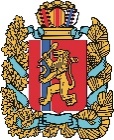 АГЕНТСТВО РАЗВИТИЯ МАЛОГО И СРЕДНЕГО ПРЕДПРИНИМАТЕЛЬСТВАКРАСНОЯРСКОГО КРАЯ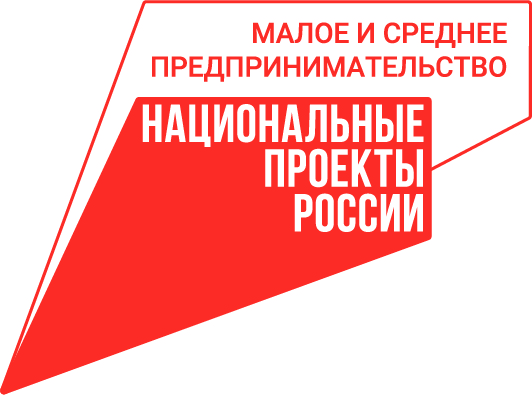 